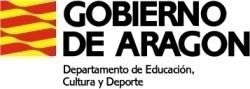 I.E.S. MONTES NEGROS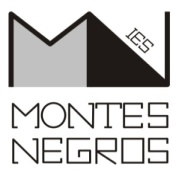 C/ Escuelas s/n22260 – Grañén (Huesca)TEL. 974 390303    FAX. 974 391003www.iesmontesnegros.esiesgranen@gmail.com1º DIVERSIFICACIÓN (3º ESO)Curso   20___/ 20____APELLIDOS______________________________________________________ NOMBRE ___________________Domicilio: C/_________________________________________, nº___ piso ___ letra____Localidad ______________________________ Provincia _____________________ Cód. Postal __________Teléfono familiar______________________________D.N.I. ___________________________Fecha de nacimiento: __/ ___ / _____  Lugar __________________________________Nombre y apellidos del padre/tutor: _______________________________________________D.N.I. ________________Correo electrónico del padre: ____________________________________________________Nombre y apellidos de la madre/tutora: ___________________________________________  D.N.I. ________________Correo electrónico de la madre: __________________________________________________Envío notificaciones/correspondencia a nombre de: _____________________________________________________Correo electrónico: _________________________________________________(Elija una de estas dos opciones)Atención educativa: □Religión:	Católica  □    Evangélica  □     Islámica  □Judía □BLOQUE DE ASIGNATURAS TRONCALESÁmbito de científico-tecnológicox	Ámbito lingüístico y social	x	Primera lengua extranjera	xEducación FísicaxMúsica                   xÁmbito PrácticoxEducación en Valores Cívicos y Éticos   xMATERIAS OPTATIVAS (Elegir una)Grañén, a ____ de ______________ de 20__Firma del alumno/a		Firma del padre/madre/tutor/a		Firma y sello del CentroEconomía Social□Programación y Robótica□